Berikut adalah daftar orang yang pernah menjabat sebagai Menteri Kebudayaan dan Pariwisata.NoFotoNamaKabinetDariSampaiKeterangan1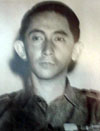 Mayjen. TNI DjatikusumoKerja I10 Juli 195918 Februari 1960Bernama Menteri Muda Perhubungan Darat dan Pos, Telegraf, dan Telepon1Mayjen. TNI DjatikusumoKerja II18 Februari 19606 Maret 1962Berganti nama menjadi Menteri Perhubungan Darat, Pos, Telegraf dan Telepon1Mayjen. TNI DjatikusumoKerja III6 Maret 196213 November 1963Berganti nama menjadi Menteri Perhubungan Darat, Pos, Telekomunikasi, dan Pariwisata2Letjen. TNI Hidajat MartaatmadjaKerja IV13 November 196327 Agustus 19642Letjen. TNI Hidajat MartaatmadjaDwikora I27 Agustus 196424 Februari 19663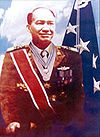 Marsekal Udara TNI SurjadarmaDwikora II24 Februari 196628 Maret 1966Berganti nama menjadi Menteri Perhubungan Pos dan Telekomunikasi4S.H. SimatupangDwikora III28 Maret 196625 Juli 1966Berganti nama menjadi Menteri Perhubungan Departemen Pos dan Telekomunikasi5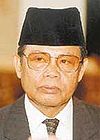 Letjen. TNI (Purn.) Achmad TahirPembangunan IV19 Maret 198321 Maret 1988Berganti nama menjadi Menteri Pariwisata, Pos, dan Telekomunikasi6Jenderal TNI (Purn.) Soesilo SoedarmanPembangunan V21 Maret 198817 Maret 19937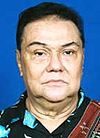 Joop AvePembangunan VI17 Maret 199316 Maret 19988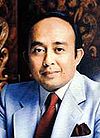 Drs. Abdul LatiefPembangunan VII16 Maret 199821 Mei 1998Berganti nama menjadi Menteri Pariwisata, Seni, dan Budaya9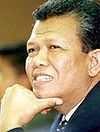 Drs. Marzuki Usman M.A.Reformasi Pembangunan21 Mei 199826 Oktober 1999Berganti nama menjadi Menteri Negara Pariwisata, Seni, dan Budaya10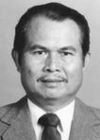 Drs. H. Hidayat JaelaniPersatuan Nasional26 Oktober 199923 Agustus 2000Berganti nama menjadi Menteri Negara Pariwisata dan Kesenian11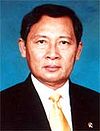 I Gede ArdikaPersatuan Nasional24 Agustus 20009 Agustus 200111I Gede ArdikaGotong Royong9 Agustus 200120 Oktober 2004Berganti nama menjadi Menteri Negara Kebudayaan dan Pariwisata12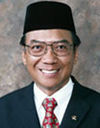 Jero WacikIndonesia Bersatu20 Oktober 20041 Oktober 2009Berganti nama menjadi Menteri Kebudayaan dan Pariwisata*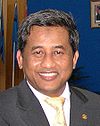 Mohammad Nuh (ad-interim)Indonesia Bersatu1 Oktober 200922 Oktober 2009Jero WacikIndonesia Bersatu II22 Oktober 2009Sekarang